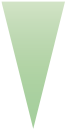 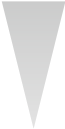 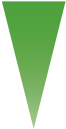 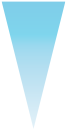 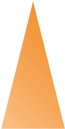 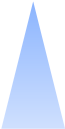 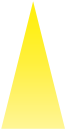 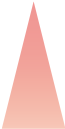 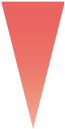 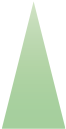 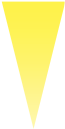 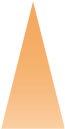 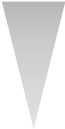 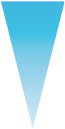 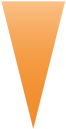 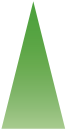 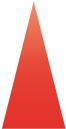 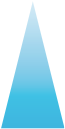 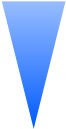 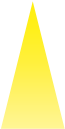 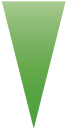 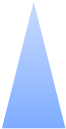 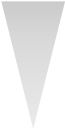 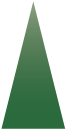 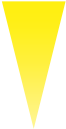 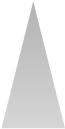 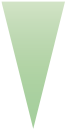 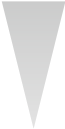 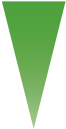 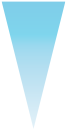 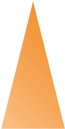 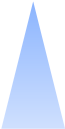 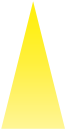 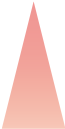 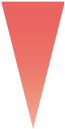 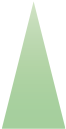 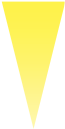 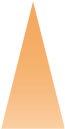 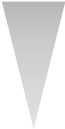 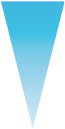 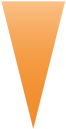 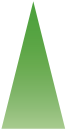 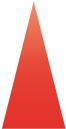 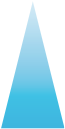 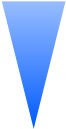 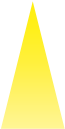 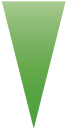 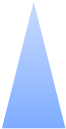 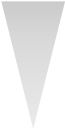 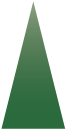 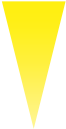 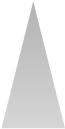 MILOSRDNÍ BRATŘI NEMOCNICE VIZOVICEŽÁDOST O PŘIJETÍ NEMOCNÉHO DO LÉČEBNY DLOUHODOBĚ NEMOCNÝCHJméno a příjmení:		Rodné příjmení:Rodné číslo:			Zdravotní pojišťovna:Bydliště:Zaměstnání:			PN: ano – neRodinný stav:			Stupeň bezmocnosti:Žádosti do sociálních zařízení:Příbuzní pacienta (jméno, rodinný vztah k nemocnému, adresa, číslo telefonu) :Prohlášení příbuzných pacientaJsme si vědomi, že žádáme o léčení ve zdravotnickém zařízení, z něhož po ukončení léčby,resp. stabilizaci zdravotního stavu, kdy již nebude možné dalším pobytem docílit podstatnéhozlepšení zdravotního stavu, bude nemocný propuštěn domů.O přijetí a propuštění nemocného rozhoduje výhradně primář (lékař) Nemocnice Milosrdných bratří, a to na základě zhodnocení zdravotního stavu každého konkrétního nemocného. Nemocným v žádném případě nelze slibovat délku pobytu v nemocnici. Adresa, na kterou bude pacient propuštěn:	Datum							Vlastnoruční podpis pečující osobyUpozornění pro lékaře:Pokud nebudou uvedené všechna relevantní anamnestická data (zdravotní stav, předchozí hospitalizace, závažná onemocnění, která nelze léčit na lůžku LDN), nemocnice může příjem odmítnout.Hospitalizace za poslední půl roku:Kopii poslední propouštěcí zprávy přiložit, pokud ne, tak vyplnitZákladní anamnestická data:Objektivní nález:Dekubity či ulerace:Diagnostické závěry zhodnocením funkčního stavu (stupeň funkčního postižení, klasifikace):Současná terapie:Zdůvodnění návrhu (rozhodující důvod k přijetí):                  ---------------------------------------------------                                                                                                                                    Datum, podpis praktického lékaře, razítko                                            Závěr  lékaře NMB Vizovice:Vyplněnou žádost zašlete, prosím, na stránky hospitalizace@nmbvizovice.cz,  veškeré otázky na t.č.730 174 388